Lab. Uzman OnayAdı Soyadı / e-imzaTıbbi … UzmanıLab. Uzman OnayAdı Soyadı / e-imzaTıbbi … UzmanıLab. Uzman OnayAdı Soyadı / e-imzaTıbbi … UzmanıLab. Uzman OnayAdı Soyadı / e-imzaTıbbi … Uzmanı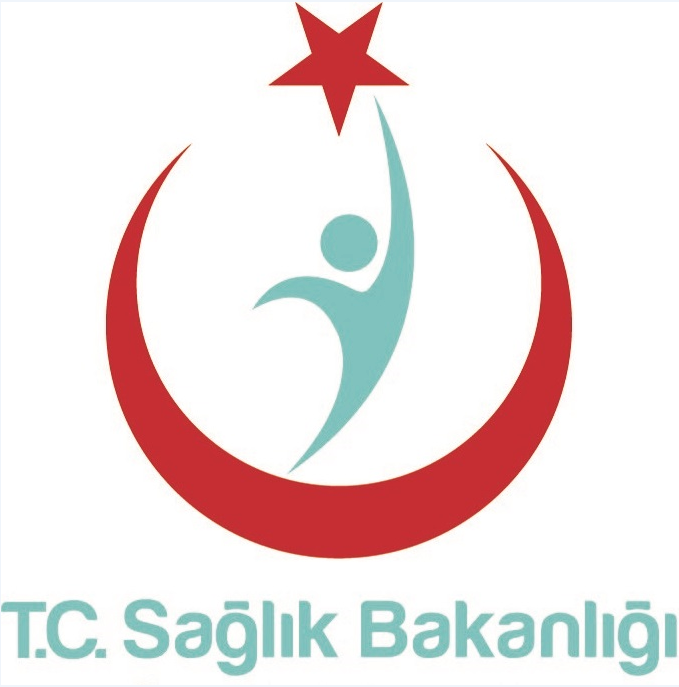 T.C.KAMU/ÖZEL/ÜNİVERSİTE……………(KURUM ADI) TIBBİ LABORATUVAR TETKİK SONUÇ RAPORU (TIBBİ MİKROBİYOLOJİ)(Laboratuvar Ruhsat No: …)T.C.KAMU/ÖZEL/ÜNİVERSİTE……………(KURUM ADI) TIBBİ LABORATUVAR TETKİK SONUÇ RAPORU (TIBBİ MİKROBİYOLOJİ)(Laboratuvar Ruhsat No: …)T.C.KAMU/ÖZEL/ÜNİVERSİTE……………(KURUM ADI) TIBBİ LABORATUVAR TETKİK SONUÇ RAPORU (TIBBİ MİKROBİYOLOJİ)(Laboratuvar Ruhsat No: …)T.C.KAMU/ÖZEL/ÜNİVERSİTE……………(KURUM ADI) TIBBİ LABORATUVAR TETKİK SONUÇ RAPORU (TIBBİ MİKROBİYOLOJİ)(Laboratuvar Ruhsat No: …)T.C.KAMU/ÖZEL/ÜNİVERSİTE……………(KURUM ADI) TIBBİ LABORATUVAR TETKİK SONUÇ RAPORU (TIBBİ MİKROBİYOLOJİ)(Laboratuvar Ruhsat No: …)T.C.KAMU/ÖZEL/ÜNİVERSİTE……………(KURUM ADI) TIBBİ LABORATUVAR TETKİK SONUÇ RAPORU (TIBBİ MİKROBİYOLOJİ)(Laboratuvar Ruhsat No: …)T.C.KAMU/ÖZEL/ÜNİVERSİTE……………(KURUM ADI) TIBBİ LABORATUVAR TETKİK SONUÇ RAPORU (TIBBİ MİKROBİYOLOJİ)(Laboratuvar Ruhsat No: …)LOGOLOGOLOGOHastanın Adı, Soyadı:TC Kimlik: (KISITLI)Hastanın Adı, Soyadı:TC Kimlik: (KISITLI)Doğum Tarihi, Cinsiyeti:Doğum Tarihi, Cinsiyeti:Protokol / Dosya / İşlem No:Protokol / Dosya / İşlem No:Rapor Numarası:Rapor Numarası:Rapor Numarası:Rapor Numarası:Rapor Numarası:Rapor Numarası:Rapor Numarası:Rapor Numarası:Rapor Numarası:Rapor Numarası:Rapor Numarası:………………LABORATUVARITetkiki İsteyen:Dr./ Uzm. Dr. Adı SoyadıBirimi / … Hastanesi………………LABORATUVARITetkiki İsteyen:Dr./ Uzm. Dr. Adı SoyadıBirimi / … Hastanesi………………LABORATUVARITetkiki İsteyen:Dr./ Uzm. Dr. Adı SoyadıBirimi / … HastanesiNumune Türü:Tetkik istem Zamanı: Numune Kabul Zamanı:Numune Kabul Zamanı:Numune Kabul Zamanı:………………LABORATUVARITetkiki İsteyen:Dr./ Uzm. Dr. Adı SoyadıBirimi / … Hastanesi………………LABORATUVARITetkiki İsteyen:Dr./ Uzm. Dr. Adı SoyadıBirimi / … Hastanesi………………LABORATUVARITetkiki İsteyen:Dr./ Uzm. Dr. Adı SoyadıBirimi / … HastanesiNumune Türü:Numune Alma Zamanı:Uzman Onay Zamanı:Uzman Onay Zamanı:Uzman Onay Zamanı:Tetkik AdıTetkik AdıTetkik AdıSonuçDurumBirimReferans Aralığı/Karar SınırıÖnceki SonuçlarÖnceki SonuçlarÖnceki SonuçlarÖnceki SonuçlarTetkik AdıTetkik AdıTetkik AdıTetkik AdıTetkik AdıTetkik AdıTetkik AdıTetkik AdıTetkik AdıTetkik AdıTetkik AdıTetkik AdıTetkik AdıTetkik AdıTetkik AdıTetkik AdıTetkik AdıTetkik AdıTıbbi Laboratuvar YorumTıbbi Laboratuvar YorumTıbbi Laboratuvar YorumAçıklama Açıklama Açıklama Açıklama Açıklama Açıklama Açıklama Açıklama Açıklama Açıklama Açıklama DIŞ LABORATUVAR TEST HİZMETİ ALIYOR İSE;DIŞ LABORATUVAR TEST HİZMETİ ALIYOR İSE;DIŞ LABORATUVAR TEST HİZMETİ ALIYOR İSE;DIŞ LABORATUVAR TEST HİZMETİ ALIYOR İSE;DIŞ LABORATUVAR TEST HİZMETİ ALIYOR İSE;DIŞ LABORATUVAR TEST HİZMETİ ALIYOR İSE;DIŞ LABORATUVAR TEST HİZMETİ ALIYOR İSE;DIŞ LABORATUVAR TEST HİZMETİ ALIYOR İSE;DIŞ LABORATUVAR TEST HİZMETİ ALIYOR İSE;Dış LaboratuvarNumune Türü:Numune Türü:Numune Alma Zamanı:Numune Kabul Zamanı:Numune Kabul Zamanı:Dış LaboratuvarNumune Türü:Numune Türü:Tetkik İstem Zamanı:Uzman Onay Zamanı:Uzman Onay Zamanı:Tetkik AdıTetkik AdıSonuçDurumBirimReferans Aralığı/Karar SınırıÖnceki SonuçlarÖnceki SonuçlarÖnceki SonuçlarTetkik AdıTetkik AdıTetkik AdıTetkik AdıTetkik AdıTetkik AdıTetkik AdıTetkik AdıTetkik AdıTetkik AdıTetkik AdıTetkik AdıAçıklamaDış laboratuvar testleri…. adresinde faaliyet gösteren ….(Tıbbi Laboratuvarın Adı)Laboratuvarında çalışılmıştır.AçıklamaDış laboratuvar testleri…. adresinde faaliyet gösteren ….(Tıbbi Laboratuvarın Adı)Laboratuvarında çalışılmıştır.AçıklamaDış laboratuvar testleri…. adresinde faaliyet gösteren ….(Tıbbi Laboratuvarın Adı)Laboratuvarında çalışılmıştır.AçıklamaDış laboratuvar testleri…. adresinde faaliyet gösteren ….(Tıbbi Laboratuvarın Adı)Laboratuvarında çalışılmıştır.AçıklamaDış laboratuvar testleri…. adresinde faaliyet gösteren ….(Tıbbi Laboratuvarın Adı)Laboratuvarında çalışılmıştır.AçıklamaDış laboratuvar testleri…. adresinde faaliyet gösteren ….(Tıbbi Laboratuvarın Adı)Laboratuvarında çalışılmıştır.AçıklamaDış laboratuvar testleri…. adresinde faaliyet gösteren ….(Tıbbi Laboratuvarın Adı)Laboratuvarında çalışılmıştır.AçıklamaDış laboratuvar testleri…. adresinde faaliyet gösteren ….(Tıbbi Laboratuvarın Adı)Laboratuvarında çalışılmıştır.AçıklamaDış laboratuvar testleri…. adresinde faaliyet gösteren ….(Tıbbi Laboratuvarın Adı)Laboratuvarında çalışılmıştır.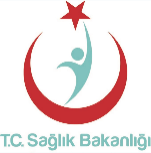 T.C.KAMU/ÖZEL/ÜNİVERSİTE……………(KURUM ADI) TIBBİ LABORATUVAR TETKİK SONUÇ RAPORU ( TIBBİ MİKROBİYOLOJİ)(Laboratuvar Ruhsat No: …) T.C.KAMU/ÖZEL/ÜNİVERSİTE……………(KURUM ADI) TIBBİ LABORATUVAR TETKİK SONUÇ RAPORU ( TIBBİ MİKROBİYOLOJİ)(Laboratuvar Ruhsat No: …) T.C.KAMU/ÖZEL/ÜNİVERSİTE……………(KURUM ADI) TIBBİ LABORATUVAR TETKİK SONUÇ RAPORU ( TIBBİ MİKROBİYOLOJİ)(Laboratuvar Ruhsat No: …) T.C.KAMU/ÖZEL/ÜNİVERSİTE……………(KURUM ADI) TIBBİ LABORATUVAR TETKİK SONUÇ RAPORU ( TIBBİ MİKROBİYOLOJİ)(Laboratuvar Ruhsat No: …) T.C.KAMU/ÖZEL/ÜNİVERSİTE……………(KURUM ADI) TIBBİ LABORATUVAR TETKİK SONUÇ RAPORU ( TIBBİ MİKROBİYOLOJİ)(Laboratuvar Ruhsat No: …) T.C.KAMU/ÖZEL/ÜNİVERSİTE……………(KURUM ADI) TIBBİ LABORATUVAR TETKİK SONUÇ RAPORU ( TIBBİ MİKROBİYOLOJİ)(Laboratuvar Ruhsat No: …) T.C.KAMU/ÖZEL/ÜNİVERSİTE……………(KURUM ADI) TIBBİ LABORATUVAR TETKİK SONUÇ RAPORU ( TIBBİ MİKROBİYOLOJİ)(Laboratuvar Ruhsat No: …) T.C.KAMU/ÖZEL/ÜNİVERSİTE……………(KURUM ADI) TIBBİ LABORATUVAR TETKİK SONUÇ RAPORU ( TIBBİ MİKROBİYOLOJİ)(Laboratuvar Ruhsat No: …) T.C.KAMU/ÖZEL/ÜNİVERSİTE……………(KURUM ADI) TIBBİ LABORATUVAR TETKİK SONUÇ RAPORU ( TIBBİ MİKROBİYOLOJİ)(Laboratuvar Ruhsat No: …) T.C.KAMU/ÖZEL/ÜNİVERSİTE……………(KURUM ADI) TIBBİ LABORATUVAR TETKİK SONUÇ RAPORU ( TIBBİ MİKROBİYOLOJİ)(Laboratuvar Ruhsat No: …) LOGOLOGOHastanın Adı Soyadı T.C Kimlik: (KISITLI)Hastanın Adı Soyadı T.C Kimlik: (KISITLI)Hastanın Adı Soyadı T.C Kimlik: (KISITLI)Doğum Tarihi, CinsiyetiDoğum Tarihi, CinsiyetiDoğum Tarihi, CinsiyetiProtokol/Dosya/İşlem No:Protokol/Dosya/İşlem No:Rapor Numarası:Rapor Numarası:………………LABORATUVARITetkiki İsteyen:Dr./ Uzm. Dr. Adı SoyadıBirimi / … Hastanesi………………LABORATUVARITetkiki İsteyen:Dr./ Uzm. Dr. Adı SoyadıBirimi / … Hastanesi………………LABORATUVARITetkiki İsteyen:Dr./ Uzm. Dr. Adı SoyadıBirimi / … Hastanesi………………LABORATUVARITetkiki İsteyen:Dr./ Uzm. Dr. Adı SoyadıBirimi / … HastanesiNumune Türü:Tetkik İstem Zamanı:Numune Kabul Zamanı:Numune Kabul Zamanı:Numune Kabul Zamanı:………………LABORATUVARITetkiki İsteyen:Dr./ Uzm. Dr. Adı SoyadıBirimi / … Hastanesi………………LABORATUVARITetkiki İsteyen:Dr./ Uzm. Dr. Adı SoyadıBirimi / … Hastanesi………………LABORATUVARITetkiki İsteyen:Dr./ Uzm. Dr. Adı SoyadıBirimi / … Hastanesi………………LABORATUVARITetkiki İsteyen:Dr./ Uzm. Dr. Adı SoyadıBirimi / … HastanesiNumune Türü:Numune Alma Zamanı:Uzman Onay Zamanı:Uzman Onay Zamanı:Uzman Onay Zamanı:NUMUNE BİLGİLERİ:NUMUNE BİLGİLERİ:NUMUNE BİLGİLERİ:NUMUNE BİLGİLERİ:BOYASIZ MİKROSKOBİK İNCELEMEBOYASIZ MİKROSKOBİK İNCELEMEBOYASIZ MİKROSKOBİK İNCELEMEBOYASIZ MİKROSKOBİK İNCELEMEBOYALI MİKROSKOBİK İNCELEMEBOYALI MİKROSKOBİK İNCELEMEBOYALI MİKROSKOBİK İNCELEMEBOYALI MİKROSKOBİK İNCELEMEMİKROORGANİZMA:MİKROORGANİZMA:MİKROORGANİZMA:MİKROORGANİZMA:1.2.1.2.1.2.Koloni sayısıKoloni sayısıKoloni sayısı1.2.1.2.1.2.ANTİBİYOGRAMANTİBİYOGRAMANTİBİYOGRAMANTİBİYOGRAMAntibiyotik AdıAntibiyotik AdıAntibiyotik AdıDurumDurumDurumDurumDurumDurumANTİBİYOGRAMANTİBİYOGRAMANTİBİYOGRAMANTİBİYOGRAM……..Mik(mg/L) / Zon çapı (mm)……..Mik(mg/L) / Zon çapı (mm)……..Mik(mg/L) / Zon çapı (mm)Duyarlı/ Orta Duyarlı/ DirençliDuyarlı/ Orta Duyarlı/ DirençliDuyarlı/ Orta Duyarlı/ DirençliDuyarlı/ Orta Duyarlı/ DirençliDuyarlı/ Orta Duyarlı/ DirençliDuyarlı/ Orta Duyarlı/ DirençliANTİBİYOGRAMANTİBİYOGRAMANTİBİYOGRAMANTİBİYOGRAMTıbbi Laboratuvar YorumTıbbi Laboratuvar YorumTıbbi Laboratuvar YorumTıbbi Laboratuvar YorumAçıklamaAçıklamaAçıklamaAçıklamaAçıklamaAçıklamaAçıklamaAçıklamaAçıklamaAçıklamaAçıklamaAçıklamaAçıklamaDIŞ LABORATUVAR TEST HİZMETİ ALIYOR İSE;DIŞ LABORATUVAR TEST HİZMETİ ALIYOR İSE;DIŞ LABORATUVAR TEST HİZMETİ ALIYOR İSE;DIŞ LABORATUVAR TEST HİZMETİ ALIYOR İSE;DIŞ LABORATUVAR TEST HİZMETİ ALIYOR İSE;DIŞ LABORATUVAR TEST HİZMETİ ALIYOR İSE;DIŞ LABORATUVAR TEST HİZMETİ ALIYOR İSE;DIŞ LABORATUVAR TEST HİZMETİ ALIYOR İSE;DIŞ LABORATUVAR TEST HİZMETİ ALIYOR İSE;DIŞ LABORATUVAR TEST HİZMETİ ALIYOR İSE;Dış LaboratuvarNumune Türü:Tetkik İstem Zamanı Tetkik İstem Zamanı Numune Kabul ZamanıNumune Kabul ZamanıDış LaboratuvarNumune Türü:Numune Alma ZamanıNumune Alma ZamanıUzman Onay ZamanıUzman Onay ZamanıNUMUNE BİLGİLERİ:BOYASIZ MİKROSKOBİK İNCELEMEBOYALI MİKROSKOBİK İNCELEMEMİKROORGANİZMA:1.2.1.2.1.2.Koloni sayısıKoloni sayısıKoloni sayısı1.2.1.2.ANTİBİYOGRAMAntibiyotik AdıAntibiyotik AdıAntibiyotik AdıDurumDurumDurumDurumDurumANTİBİYOGRAM……..Mik(mg/L) / Zon çapı (mm)……..Mik(mg/L) / Zon çapı (mm)……..Mik(mg/L) / Zon çapı (mm)Duyarlı/ Orta Duyarlı/ DirençliDuyarlı/ Orta Duyarlı/ DirençliDuyarlı/ Orta Duyarlı/ DirençliDuyarlı/ Orta Duyarlı/ DirençliDuyarlı/ Orta Duyarlı/ DirençliANTİBİYOGRAMAçıklamaDış laboratuvar testleri…. adresinde faaliyet gösteren ….(Tıbbi Laboratuvarın Adı)Laboratuvarında çalışılmıştır.AçıklamaDış laboratuvar testleri…. adresinde faaliyet gösteren ….(Tıbbi Laboratuvarın Adı)Laboratuvarında çalışılmıştır.AçıklamaDış laboratuvar testleri…. adresinde faaliyet gösteren ….(Tıbbi Laboratuvarın Adı)Laboratuvarında çalışılmıştır.AçıklamaDış laboratuvar testleri…. adresinde faaliyet gösteren ….(Tıbbi Laboratuvarın Adı)Laboratuvarında çalışılmıştır.AçıklamaDış laboratuvar testleri…. adresinde faaliyet gösteren ….(Tıbbi Laboratuvarın Adı)Laboratuvarında çalışılmıştır.AçıklamaDış laboratuvar testleri…. adresinde faaliyet gösteren ….(Tıbbi Laboratuvarın Adı)Laboratuvarında çalışılmıştır.AçıklamaDış laboratuvar testleri…. adresinde faaliyet gösteren ….(Tıbbi Laboratuvarın Adı)Laboratuvarında çalışılmıştır.AçıklamaDış laboratuvar testleri…. adresinde faaliyet gösteren ….(Tıbbi Laboratuvarın Adı)Laboratuvarında çalışılmıştır.AçıklamaDış laboratuvar testleri…. adresinde faaliyet gösteren ….(Tıbbi Laboratuvarın Adı)Laboratuvarında çalışılmıştır.